Účastník a Operátor tímto Dodatkem sjednávají změnu doby trvání Účastnické smlouvy, a to na dobu určitou v délce  měsíců, od data účinnosti tohoto Dodatku, poté se sjednaná doba trvání změní na dobu neurčitou. Předsmluvní informace k jednotlivým Službám jsou dostupné na www.t-mobile.cz/kestazeni a je důležité si je v případě, máte-li na ně ze zákona právo, stáhnout pro účely dokumentace, pozdějšího použití a reprodukce v nezměněné podobě. Předsmluvní informace jsou tvořeny Obchodními podmínkami jednotlivých Služeb a Shrnutím smlouvy (dále souhrnně jako „Předsmluvní informace“).Podpisem smluvních stran se tento Dodatek stává platným. Účinným se Dodatek stane potvrzením sjednaných změn zachycených v tomto Dodatku v aplikaci T-Mobile (dále jen „Aplikace“) Účastníkem. Nezbytnou podmínkou pro možnost potvrzení v Aplikaci Účastníkem je doručení Dodatku Operátorovi, který nastaví změny sjednané tímto Dodatkem do svých interních systémů; pokud Operátor tyto změny nenastaví (ať už z důvodu nedoručení Dodatku či z jiného důvodu), má se za to, že od Dodatku Účastník, resp. Operátor odstoupil.  Od nastavení změn sjednaných Dodatkem do interních systémů Operátora může Účastník potvrdit nastavení sjednaných změn v Aplikaci a dokončit proces uzavření Dodatku.  Pokud nejpozději do 30 dnů od nastavení změn sjednaných tímto Dodatkem v interních systémech Operátora Účastník nepotvrdí tyto změny v aplikaci T-Mobile, nastaví tyto změny Operátor Účastníkovi sám. O nastavení změn Operátor Účastníka informuje formou sms. Ceny za poskytnuté Služby Operátor účtuje Účastníkovi dle platného Ceníku služeb a Účastník je povinen Vyúčtování řádně a včas hradit. Operátor upozorňuje Účastníka, že neuhradí-li Účastník Vyúčtování řádně a včas, je oprávněn po Účastníkovi požadovat náklady na vymáhání. Dále si sjednávají Účastník a Operátor smluvní pokutu dle čl. 6.1 Všeobecných podmínek. V případě, že Operátor bude Účastníkovi účtovat úhradu nákladů spojených s telekomunikačním koncovým zařízením, je oprávněn tuto část úhrady vyúčtovat samostatně.Účastník je povinen uhradit vyúčtované smluvní pokuty a finanční vypořádání řádně a včas ve lhůtě splatnosti uvedené na Vyúčtování.Účastník podpisem tohoto Dodatku stvrzuje, že jsou mu známy a bez výhrad souhlasí s platným zněním těchto Dokumentů, přičemž přednost Dokumentů se řídí čl. 2.2 Všeobecných podmínek, nikoliv níže uvedeným pořadím:Předsmluvní informace, máte-li na ně ze zákona právoplatné Všeobecné podmínkyplatné Podmínky zpracování osobních, identifikačních, provozních a lokalizačních údajůCeník služebObchodní podmínky sjednaného tarifu a sjednaných balíčků Pravidla pro prodej zařízení na splátkyPodmínky přenesení číslaTyto Dokumenty se stávají nedílnou součástí Účastnické smlouvy. Veškeré podmínky jsou k dispozici na www.t-mobile.cz/. Účastník uzavírá s Operátorem kupní smlouvu na koncové/koncová zařízení IMEI       typu       (dále jen „Zařízení“), a to za zvýhodněných podmínek, které Účastník získává v souvislosti s uzavřením tohoto Dodatku k Účastnické smlouvě. Účastník se s Operátorem dohodl na úhradě kupní ceny Zařízení formou pravidelných měsíčních splátek dle Pravidel pro prodej Zařízení na splátky a dle následujícího splátkového kalendáře:Splatnost měsíčních splátek se řídí datem splatnosti jednotlivých Vyúčtování.Neuhrazením příslušné splátky ve splatnosti, či zahájením insolvenčního řízení s Účastníkem dle zák. č. 182/2006 Sb., nebo ukončením Účastnické smlouvy před uplynutím doby trvání, na kterou byla uzavřena výpovědí ze strany Účastníka, se stávají splatnými všechny dosud neuhrazené splátky.    Účastník a Operátor se dohodli, že Operátor poskytne Účastníkovi slevu na koncové zařízení IMEI. Tato sleva je podmíněná dodržením sjednané doby trvání této Účastnické smlouvy (tj. Účastnická smlouva by měla trvat až do dne, kdy uplyne sjednaná doba určitá trvání Účastnické smlouvy, dále také jen „Datum uplynutí doby určité“) a zároveň je podmíněna využíváním Služeb s tarifem s minimálním měsíčním paušálem ve výši základní ceníkové ceny paušálu tarifu uvedené níže (dále jen „Podmíněná sleva“). V případě, že Účastnická smlouva nebude trvat do Data uplynutí doby určité  (z důvodu jejího předčasného ukončení ze strany Účastníka či Operátora) nebo bude zahájeno insolvenční řízení s Účastníkem dle zák. č. 182/2006 Sb., nebo Účastník začne využívat výhod plynoucích ze Smlouvy významného zákazníka či z Rámcové smlouvy či si Účastník změní tarif na tarif s nižším měsíčním paušálem než základní ceníková cena paušálu uvedeného níže, je Účastník povinen poskytnutou Podmíněnou slevu Operátorovi vrátit  v poměrné výši dle následujícího vzorce: (Výše Podmíněné slevy/731) * rozdíl počtu dnů mezi Datem uplynutí doby určité a datem skutečného ukončení Účastnické smlouvy. Operátor Účastníkovi vystaví vrubopis na poměrnou výši Podmíněné slevy, který je splatný 14 dnů od data jeho vystavení. Souhlasím s tím, aby T-Mobile získal informace o mé platební morálce k posouzení žádosti o uzavření této smlouvy, a to z pozitivní databáze sdružení SOLUS (www.solus.cz), jehož je T-Mobile členem.---------------------------------------------------------------------------------------------------------------------------------------------------------------------------------------------------------------------------------------------------------------------------------------------------------------------------------------------------Účastník a Operátor se dohodli, že informace o uzavření a změnách Účastnické smlouvy bude Operátor Účastníkovi zasílat do schránky T-Box umístěné na zákaznickém účtu Účastníka na portálu Můj T-Mobile (dále jen “schránka T-Box“). Účastník má právo odstoupit od Účastnické smlouvy, pakliže je v postavení spotřebitele nebo podnikající fyzické osoby, a to ve lhůtě 14 dnů ode dne následujícího po dni doručení informace o uzavření Účastnické smlouvy do schránky T-Box. Odstoupit je možné na adrese obchodního zástupce uvedené v tomto formuláři (adresa prodejního místa). Není-li adresa prodejního místa uvedena, je možné odstoupit v kterékoliv Prodejně T-Mobile nebo na adrese: PJ Expedis, spol. s r.o., Logistické centrum T-Mobile (P3 Hala I), Vlastibořská 2789/2, 193 00 Praha 9, případně na adrese sídla společnosti T-Mobile Czech Republic a.s., Tomíčkova 2144/1, 148 00 Praha 4. Účastník tímto výslovně žádá Operátora, aby zahájil plnění svých povinností před uplynutím uvedené lhůty pro odstoupení.Účastník prohlašuje, že měl možnost se zeptat Operátora na vše, co mu v této Smlouvě vč. Dokumentů nebylo jasné či srozumitelné, že jeho otázky byly Operátorem zodpovězeny a po doplňujícím vysvětlení jsou mu již všechna ustanovení zřejmá a srozumitelná.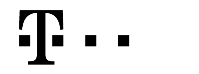 						DODATEK - PRODLOUŽENÍ
					     ÚČASTNICKÉ SMLOUVY (RČ)						DODATEK - PRODLOUŽENÍ
					     ÚČASTNICKÉ SMLOUVY (RČ)						DODATEK - PRODLOUŽENÍ
					     ÚČASTNICKÉ SMLOUVY (RČ)Zákaznické centrum800 73 73 73www.t-mobile.cz/kontaktZÁKAZNICKÁ SMLOUVA 	     ÚČASTNICKÁ SMLOUVA	     TELEFONNÍ ČÍSLO		     OPERÁTORT-Mobile Czech Republic a.s.Tomíčkova 2144/1, 148 00 Praha 4IČ 649 49 681, DIČ CZ64949681Zapsaný do OR u Městského soudu v Praze, oddíl B, vložka 3787Kód prodejního místa		     Obch. zástupce, kód, adresa	     Agent, kód			     Prodejce, kód		     ÚČASTNÍKJméno, příjmení, titul	     RČ/Datum narození	     Doklad – číslo – platnostZástupceJméno, příjmení, titul		     RČ/Datum narození		     Doklad – číslo – platnost	     Celková cena Zařízení       Kč Akontace (první splátka uhrazená při převzetí Zařízení)      Kč Zbývá k doplacení       KčVýše měsíční splátky       Kč Zbývající počet měsíčních splátek Základní cena koncového zařízení      Kč Podmíněná sleva      Kč Cena koncového zařízení po slevě      KčMinimální měsíční platba za tarif *      Kč NASTAVENÍ
SLUŽEB A DALŠÍ
UJEDNÁNÍTarif		 Typ Twist karty	Cena		      KčTelefonní číslo	     Další nastavení:PODPISYDne      
